Расписание уроков для 10 класса, 28.12 – 30.12Урок Время Предмет Способ*  Тема урокаРесурс ДомашнеезаданиеПонедельник,  28.12.202018.30-9.00История Дневник.руНе предусмотреноПонедельник,  28.12.2020Индивидуальные консультации по предметуИндивидуальные консультации по предметуИндивидуальные консультации по предметуИндивидуальные консультации по предметуИндивидуальные консультации по предметуИндивидуальные консультации по предметуИндивидуальные консультации по предметуПонедельник,  28.12.202029.30-10.00История Дневник.руНе предусмотреноПонедельник,  28.12.2020Индивидуальные консультации по предметуИндивидуальные консультации по предметуИндивидуальные консультации по предметуИндивидуальные консультации по предметуИндивидуальные консультации по предметуИндивидуальные консультации по предметуИндивидуальные консультации по предметуПонедельник,  28.12.2020310.30-11.00Родная литератураСамостоятельная работаИстория жизни Ивана Ильича - «история самая простая и обыкновенная и самая ужасная».Читать «Кому на Руси жить хорошо» Н.А.НекрасоваНе предусмотреноПонедельник,  28.12.2020Индивидуальные консультации по предметуИндивидуальные консультации по предметуИндивидуальные консультации по предметуИндивидуальные консультации по предметуИндивидуальные консультации по предметуИндивидуальные консультации по предметуИндивидуальные консультации по предметуПонедельник,  28.12.2020411.30-12.00Математика zoomИррациональные уравнения.Каждому личноhttps://youtu.be/tRaZnl3t3w0Не предусмотреноПонедельник,  28.12.202012.00-12.30 обед 12.00-12.30 обед 12.00-12.30 обед 12.00-12.30 обед 12.00-12.30 обед 12.00-12.30 обед 12.00-12.30 обед Понедельник,  28.12.2020512.30-13.00Немецкий языкУМКВыполнение заданий раздела «Аудирование» (подготовка к ЕГЭ)Стр.86 упр. 11а – составить предложения по образцу (8 предложений), используя относительные местоимения.Не предусмотреноПонедельник,  28.12.2020Индивидуальные консультации по предметуИндивидуальные консультации по предметуИндивидуальные консультации по предметуИндивидуальные консультации по предметуИндивидуальные консультации по предметуИндивидуальные консультации по предметуИндивидуальные консультации по предмету613.30-14.00Математика zoomИррациональные уравнения.Каждому личноhttps://youtu.be/tRaZnl3t3w0Не предусмотрено714.30Физическая культураВис согнувшись, вис прогнувшись, угол в упоре юноши. Толчком двух ног вис углом – девушки. Развитие силыhttps://resh.edu.ru/subject/lesson/6160/conspect/Комплекс ОРУ и УГ выполнятьНе предусмотреноЗанятия по интересамЗанятия по интересамЗанятия по интересамЗанятия по интересамЗанятия по интересамЗанятия по интересамЗанятия по интересамПроектная мастерская по русскому языку/внПроектная мастерская по русскому языку/внПроектная мастерская по русскому языку/внНе предусмотреноВторник, 29.12.2020Вторник, 29.12.202018.30-9.00Биология/история/фСамостоятельная работа по УМК, с помощью ЭОРКР № 4 по теме «Клеточный метаболизм и клеточный цикл» (часть 2)Выполни работу.Не предусмотреноВторник, 29.12.202018.30-9.00Биология/история/фДневник.руНе предусмотреноВторник, 29.12.2020Индивидуальные консультации по предметуИндивидуальные консультации по предметуИндивидуальные консультации по предметуИндивидуальные консультации по предметуИндивидуальные консультации по предметуИндивидуальные консультации по предметуИндивидуальные консультации по предметуВторник, 29.12.202029.30-10.00Математика Иррациональные уравнения.Каждому личноhttps://youtu.be/tRaZnl3t3w0Не предусмотреноВторник, 29.12.2020Индивидуальные консультации по предметуИндивидуальные консультации по предметуИндивидуальные консультации по предметуИндивидуальные консультации по предметуИндивидуальные консультации по предметуИндивидуальные консультации по предметуИндивидуальные консультации по предметуВторник, 29.12.2020310.30-11.00Литература УМКПоэзия Н.А.Некрасова в контексте русского литературного развития.С.258-291 прочитать, ответить на вопросы нас.291 (1), 284 (1), 269 (в чем новаторство…)Читать «Кому на Руси жить хорошо» Н.А.Некрасова (каникулы)Не предусмотреноВторник, 29.12.2020Индивидуальные консультации по предметуИндивидуальные консультации по предметуИндивидуальные консультации по предметуИндивидуальные консультации по предметуИндивидуальные консультации по предметуИндивидуальные консультации по предметуИндивидуальные консультации по предметуВторник, 29.12.2020411.30-12.00Математика zoomИррациональные неравенстваКаждому личноhttps://youtu.be/tRaZnl3t3w0Не предусмотреноВторник, 29.12.202012.00-12.30 обед 12.00-12.30 обед 12.00-12.30 обед 12.00-12.30 обед 12.00-12.30 обед 12.00-12.30 обед 12.00-12.30 обед Вторник, 29.12.2020512.30-13.00Экономика/психология/фонлайн видеоурокПроверочная работа «Спрос. Предложение. Цена.»Тест. Способ: онлайн видеоурок, через платформу ZOOM.Не предусмотреноВторник, 29.12.2020512.30-13.00Экономика/психология/фСамостоятельная работаПсихологические защиты. Барьеры в общении.Ознакомиться с конспектом. Ответить на вопросы. Не предусмотреноВторник, 29.12.2020Индивидуальные консультации по предметуИндивидуальные консультации по предметуИндивидуальные консультации по предметуИндивидуальные консультации по предметуИндивидуальные консультации по предметуИндивидуальные консультации по предметуИндивидуальные консультации по предметуВторник, 29.12.2020613.30-14.00Обществозн./фЭОРРелигия. Роль религии в жизни общества. Мировые религии.Решить тест (на выбор, не менее 20 вопросов)  на ФИПИ и отправить фотоНе предусмотреноВторник, 29.12.2020Индивидуальные консультации по предметуИндивидуальные консультации по предметуИндивидуальные консультации по предметуИндивидуальные консультации по предметуИндивидуальные консультации по предметуИндивидуальные консультации по предметуИндивидуальные консультации по предметуВторник, 29.12.2020714.30-15.00Индивидуальный проектСамостоятельная работа Правила оформления основной части работыРабота над проектомНе предусмотреноВторник, 29.12.2020Занятия по интересамЗанятия по интересамЗанятия по интересамЗанятия по интересамЗанятия по интересамЗанятия по интересамЗанятия по интересамВторник, 29.12.2020Не предусмотреноСреда, 30.12.202018.30-9.00Право/оказ. первой пом/фСамостоятельная работаЮридическая ответственность: понятие, виды, основания.Учебник (УМК). § 14, ответить на вопросы (выписать основные понятия, знать их наизусть).Не предусмотреноСреда, 30.12.202018.30-9.00Право/оказ. первой пом/фТравматический шокhttps://youtu.be/R32yrcvSda0Видео по ссылке просмотр обязательноНе предусмотреноСреда, 30.12.2020Индивидуальные консультации по предметуИндивидуальные консультации по предметуИндивидуальные консультации по предметуИндивидуальные консультации по предметуИндивидуальные консультации по предметуИндивидуальные консультации по предметуИндивидуальные консультации по предметуСреда, 30.12.202029.30-10.00Математика zoomОбобщающий урок по теме «Степенная функция»Каждому личноНе предусмотреноСреда, 30.12.2020Индивидуальные консультации по предметуИндивидуальные консультации по предметуИндивидуальные консультации по предметуИндивидуальные консультации по предметуИндивидуальные консультации по предметуИндивидуальные консультации по предметуИндивидуальные консультации по предметуСреда, 30.12.2020310.30-11.00Информатика ЭОРАрифметические операции в позиционных системах счисленияhttps://resh.edu.ru/subject/lesson/5423/start/35985/Начнём урокОсновная часть(видеоурок)Тренировочные задания (отправить результат.)Не предусмотреноСреда, 30.12.2020Индивидуальные консультации по предметуИндивидуальные консультации по предметуИндивидуальные консультации по предметуИндивидуальные консультации по предметуИндивидуальные консультации по предметуИндивидуальные консультации по предметуИндивидуальные консультации по предметуСреда, 30.12.2020411.30-12.00Математика zoomКонтрольная работа № 2 по теме «Степенная функция»Каждому личноНе предусмотреноСреда, 30.12.202012.00-12.30 обед12.00-12.30 обед12.00-12.30 обед12.00-12.30 обед12.00-12.30 обед12.00-12.30 обед12.00-12.30 обедСреда, 30.12.2020512.30-13.00Обществознание Самостоятельная работа Искусство.УМК (учебник), § 15.Не предусмотреноСреда, 30.12.2020Индивидуальные консультации по предметуИндивидуальные консультации по предметуИндивидуальные консультации по предметуИндивидуальные консультации по предметуИндивидуальные консультации по предметуИндивидуальные консультации по предметуИндивидуальные консультации по предмету613.30-14.00Немец.языкЭОРУМККакие известные и важные изобретения были сделаны немецкими учеными. Как используются эти изобретения сейчас?Не заданоНе предусмотреноИндивидуальные консультации по предметуИндивидуальные консультации по предметуИндивидуальные консультации по предметуИндивидуальные консультации по предметуИндивидуальные консультации по предметуИндивидуальные консультации по предметуИндивидуальные консультации по предмету714.30-15.00Русский язык (факультатив)ЭОР Самостоятельная работаГлагол. Спряжение. Правописание гласных в безударных окончаниях глагола. Правописание гласных в глаголах прошедшего времени. Правописание гласной в суффиксах глаголов повелительного наклонения.Вариант ЕГЭ  на сайте «Решу ЕГЭ» (высылаем фото результата)Не предусмотреноЗанятия по интересамЗанятия по интересамЗанятия по интересамЗанятия по интересамЗанятия по интересамЗанятия по интересамЗанятия по интересамПроектная мастерская по географии/внПроектная мастерская по географии/внПроектная мастерская по географии/внНе предусмотрено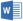 